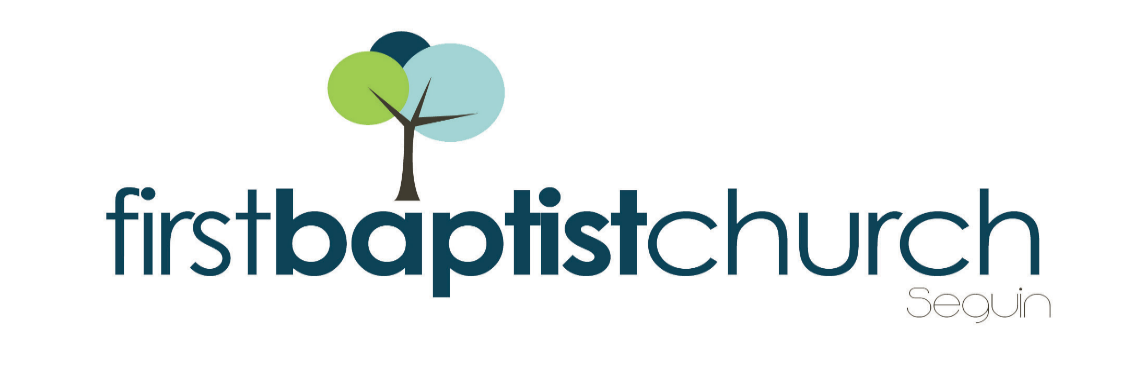 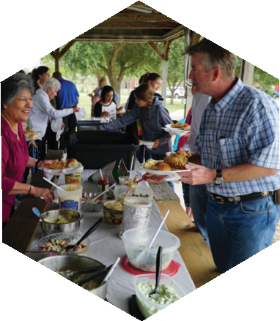 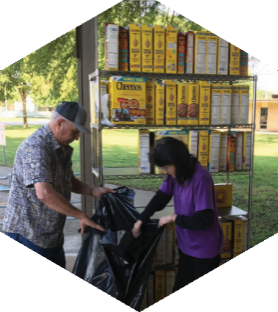 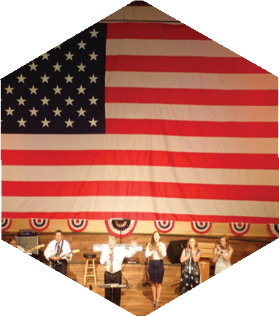 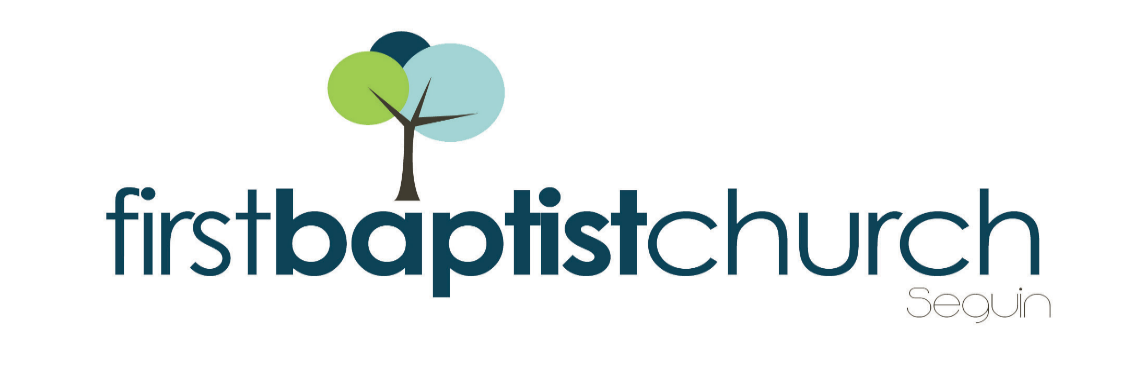 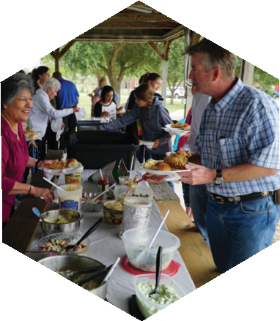 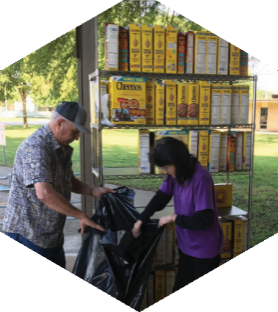 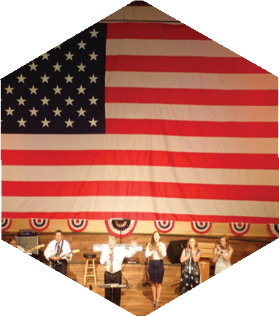 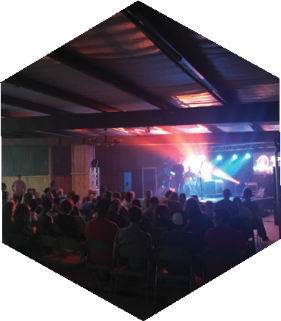 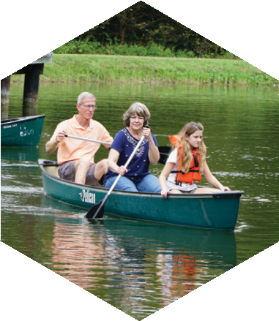 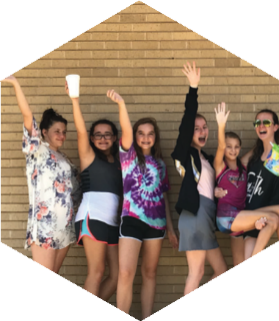 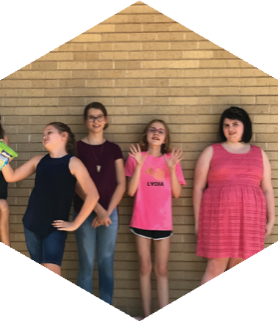 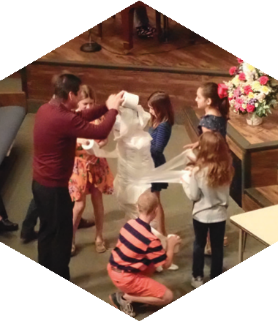 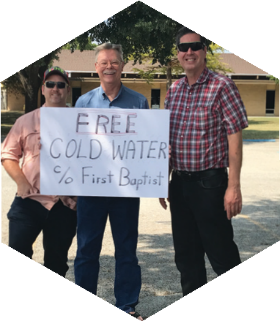 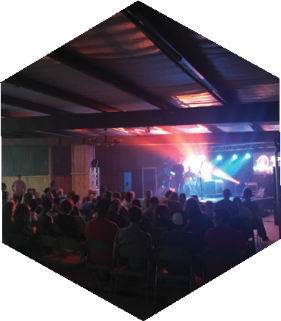 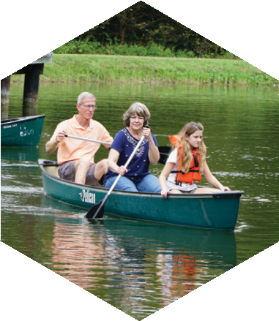 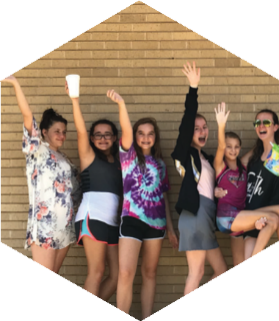 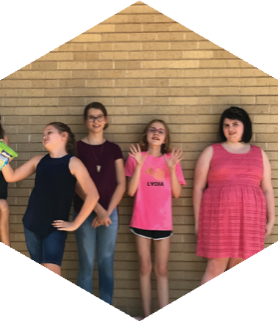 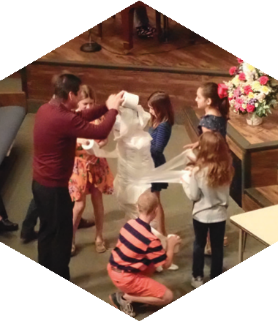 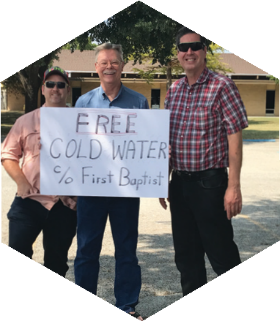 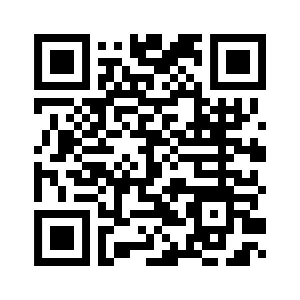 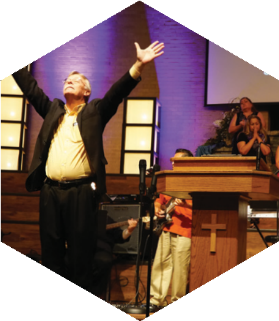 MORNING SERVICEJanuary 12, 2020    10:30 amWORSHIP MEDLEY 				  Congregation10,000 ReasonsNothing But the Blood of Jesus (Hymn #135)SCRIPTURE: Judges 1:1-4 		      Audrey MedranoPRAYER/WELCOME				    Pastor BriceSERVING SEGUIN IN 2020			     	     VideoWORSHIP MEDLEY                                    CongregationWhen We All Get to Heaven (Hymn #514)I Will Wait for YouMercyFIGHTING SPIRITUAL BATTLES	    Pastor BriceRESPONDING TO GOD’S WORD             CongregationWherever He Leads, I’ll Go (Hymn #285)OFFERING             					Prayer						   Jim RansdellLord I Need You				    	    Praise Team               *    Children 4 years old thru First Grade dismissed for children’s worship following this song. EVENING SERVICE6:00 PMJoin us tonight for a traditional service of hymns straight from the hymnal and verse by verse preaching by Bro. Brice.FINANCIAL PEACE UNIVERSITYTODAY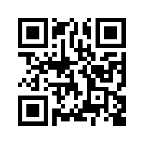 When: 5:00 PM – 7:00 PM Where: Room 209 (east end Fellowship Hall building)Facilitator: Bob MooreSmall Group Leaders: Stephanie & Matt Nolte, Kay & Allen Rhodes, Kayla & Patrick Hamilton, Susan & David HoldmanClasses start tonight at 5:00 PM in Building 2, across from the bathrooms – room 209, but there is still plenty of time to sign up. This is a 9 week course over money management, insurance and investing guidelines. Scan the QR code above for quick access to discounted curriculum or type the following URL address into your internet browser: www.fpu.com/1103466. MLK JR CHURCH SERVICE & CONCERTJANUARY 16 & JANUARY 19We are excited to once again partner with the Seguin Area Martin Luther King, Jr. committee to bring you a time of celebration and fun! In addition to the annual Sunday evening concert on Sunday January 19, our church will host a special MLK Day church service at 7:00 PM in the sanctuary, Thursday, January 16. We hope you will join us as we partner and celebrate with the other area churches a defining and steadfast man of history.MORE INFORMATIONIf you are interested in more information about the church, please fill out the white pew card and place it in the offering plate. Please feel free to write in a physical address if you do not have an email. Any prayer requests may be written on the back of the card.